Latin Christmas Crossword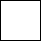 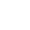 Latin Words to choose from:Angelus	Arbor	Reno					   Donum				Candela				   OrnamentumNix				              StellaACROSSACROSS4known to pull father Christmas' sleigh6Something that shines in the sky7Something you might place on your Christmas tree
DOWN
DOWN1messenger of god, Gabriel for example2grows in a forest, often decorated at Christmas3Generally wrapped and given at celebrations5a block of wax with a wick that emits light when it burns8Cold white powder that falls from the sky